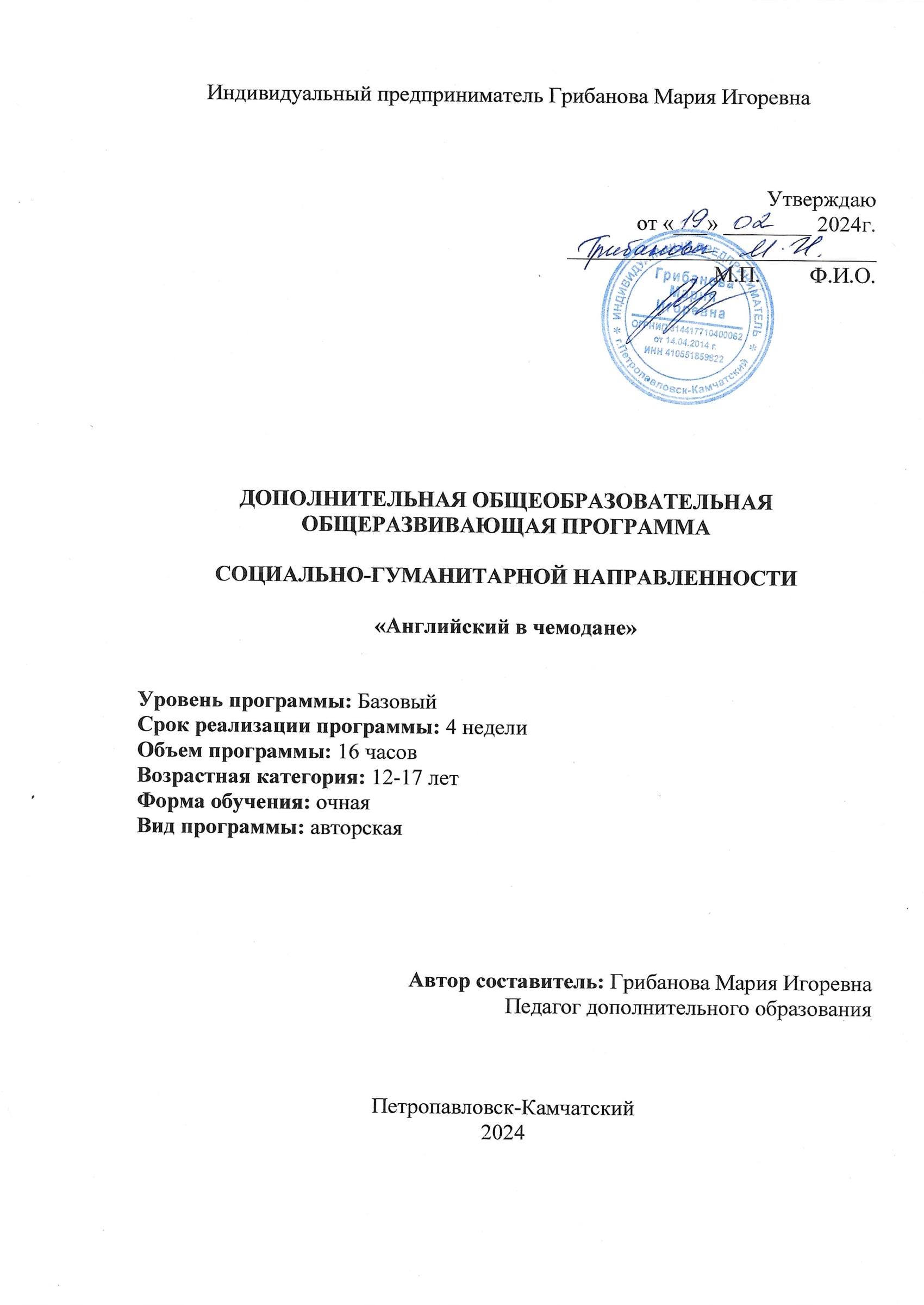 1. Пояснительная запискаНастоящая программа разработана в соответствии с рядом нормативно-правовых документов:Федеральный закон «Об образовании в РФ» (№273-ФЗ от 29.12.2012);Приказ Министерства просвещения РФ от 27 июля 2022 г. N 629 “Об утверждении Порядка организации и осуществления образовательной деятельности по дополнительным общеобразовательным программам”; Постановление Главного государственного санитарного врача Российской Федерации от 28.09.2020 №28 «Об утверждении санитарных правил СП 2.4.3648-20 «Санитарно-эпидемиологических требований к организациям воспитания и обучения, отдыха и оздоровления детей и молодежи» (действует с 01.01.2021 года); Постановление Главного государственного санитарного врача Российской Федерации от 28.01.2021 №2 о «Об утверждении санитарных правил и норм СанПиН 1.2.3685-21 «Гигиенические нормативы и требования к обеспечению безопасности и (или) безвредных для человека факторов среды обитания». (Действует с 01.03.2021 года);	Федеральный закон "«Об информации, информационных технологиях и о защите информации» от 27.07.2006 N 149-ФЗ (последняя редакция); Стратегия развития воспитания в РФ до 2025 года (распоряжение   Правительства РФ от 29.05.2015г. №996-р); Концепция дополнительного образования детей до 2030 года (Утверждена распоряжением Правительства Российской Федерации от 31 марта 2022 г. № 678-р);Государственная программа РФ «Развитие образования» на 2018-2025 гг. (Постановление Правительства РФ от 26.12.2017 №1642);Приоритетный проект «Доступное дополнительное образование» (утверждена Президиумом совета при Президенте РФ по стратегическому развитию и приоритетным проектам, Протокол №11 от 30.11.2016);Федеральный проект в рамках НП «Образование» («Успех каждого ребенка» и др.) (распоряжение Правительства РФ №774-р от 28.03.2020)Целевая модель развития региональной системы дополнительного образования детей (Приказ Министерства Просвещения России от 3 сентября 2019г.№467);Методические рекомендации по проектированию дополнительных общеразвивающих программ (включая разноуровневые программы) (приложение к письму Департамента государственной политики в системе воспитания детей и молодежи Министерства образования и науки РФ от 18.11.2015 №09-3242);Приказ Министерства образования Камчатского края от 01.10.2021 №879 «О внедрении моделей реализации дополнительных общеобразовательных программ в сетевой форме и моделей выравнивания доступности дополнительных общеобразовательных программ для детей различными образовательными возможностями и потребностями»;Приказ Министерства образования Камчатского края от 31.08.2021 № 772 «Об утверждении положений о моделях выравнивания доступности дополнительных общеобразовательных программ для детей с различными образовательными возможностями и потребностями».При разработке программы учитываются внутренние документы учреждения:Устав РЦ «ЛОГИКА»;Образовательные программы РЦ «ЛОГИКА» на 2023-2024 учебный год;Положение о порядке разработки, оформления и утверждения дополнительной общеобразовательной общеразвивающей программы в РЦ «ЛОГИКА»; Положение о текущем контроле, промежуточной и итоговой аттестации обучающихся РЦ «ЛОГИКА». 1.1. АктуальностьВ современном мире знание английского языка является необходимым элементом успешной коммуникации и профессионального развития. Умение свободно общаться на английском открывает широкие возможности для образования, карьерного роста и международного общения. В условиях глобализации и информационного общества владение английским языком становится непременным компетенцией, которая способствует расширению культурных горизонтов, участию в международных проектах и обменах, а также повышению конкурентоспособности на рынке труда.Программа "Английский в чемодане" актуальна в контексте современных образовательных потребностей и запросов подростков. В современном мире, где мобильность, гибкость и доступность информации становятся все более важными, программа предоставляет уникальную возможность эффективно освоить английский язык, не ограничиваясь привычными рамками учебных аудиторий. Программа позволяет ученикам интегрировать изучение английского в свой повседневный образ жизни, включая путешествия, общение с друзьями из других стран, потребление англоязычных медиа и сетевые ресурсы.Такой подход к обучению английскому языку позволяет подросткам не только приобрести навыки коммуникации на английском, но и развить уверенность в своих собственных силах, креативное мышление и способность адаптироваться к новым условиям. Программа "Английский в чемодане" открывает перед подростками мир возможностей и вдохновляет на поиск новых горизонтов, поддерживая их стремление к саморазвитию и самореализации.1.2. НовизнаПрограмма "Английский в чемодане" представляет собой инновационный подход к изучению английского языка, который основывается на современных методах обучения и использовании передовых образовательных технологий. Программа предлагает ряд новаторских возможностей, которые делают процесс изучения английского языка более интересным, эффективным и увлекательным для подростков:Интеграция в повседневную жизнь: Мы предлагаем подросткам включить изучение английского языка в их ежедневную жизнь, делая его частью их общения с друзьями, интересов и хобби. Такой подход помогает создать естественный источник мотивации для изучения языка и обеспечивает более глубокое погружение в языковую среду.Гибкость и доступность: Программа предоставляет возможность гибкого обучения, адаптированного под индивидуальные потребности и темп учеников. Материалы программы доступны онлайн, что позволяет учиться в любом месте и в любое время, что особенно важно в современном ритме жизни.Интерактивные методы обучения: Мы используем современные интерактивные методики обучения, включая игры, викторины, ролевые игры и технологии виртуальной реальности, чтобы сделать процесс изучения языка более увлекательным и эффективным.Индивидуализация обучения: Программа учитывает индивидуальные особенности и потребности каждого обучающегося, предоставляя возможность персональной адаптации обучающего процесса и выбора контента в соответствии с интересами и целями обучения.Интеграция культурного контекста: Мы акцентируем внимание на изучении английского языка в контексте англоязычных культур и традиций, что позволяет обогатить языковой опыт обучающихся и улучшить их межкультурную компетенцию.Программа "Английский в чемодане" представляет собой инновационную и эффективную методику изучения английского языка, которая помогает подросткам развивать не только языковые навыки, но и широкий спектр мягких навыков, необходимых для успешной адаптации в современном мире.1.3. ЦелиОсновные цели программы:Актуализировать основные правила грамматики английского языка, вспомнить лексику бытового уровня.Изучить новые разговорные фразы и выражения, чтобы чувствовать себя уверенно за границей в любой ситуации.Научить объясниться в аэропорту, решить проблему в отеле, сделать заказ в ресторане или кафе, рассказать врачу о том, что болит, поддержать разговор по телефону, заказать экскурсию и сделать покупки в магазине, арендовать автомобиль или воспользоваться общественным транспортом.Замотивировать подростков на изучение английского языка. 1.4. ЗадачиОбучающие задачи:- Изучение лексики по основным темам программы, включая повседневные ситуации, туризм, покупки, питание и развлечения.- Тренировка основных фраз в устной речи для эффективного общения на английском языке.- Ознакомление с типичными ситуациями, которые могут возникнуть за границей, и их обсуждение. Развивающие задачи:- Улучшение навыков общения на английском языке через практические упражнения и ролевые игры.- Расширение словарного запаса через изучение новых слов и выражений, связанных с темами программы.- Развитие навыков правильного построения предложений в контексте общения.Воспитательные задачи:- Повышение уверенности в общении на английском языке и преодоление языкового барьера через практические упражнения и обратную связь.- Формирование уважительного отношения к различным культурам и традициям через знакомство с особенностями международного общения.- Подготовка обучающихся к самостоятельному решению стандартных задач, которые могут возникнуть во время путешествия за границу, включая ситуации в магазинах, ресторанах, на транспорте и в размещении.

1.5. Ожидаемые результаты
Личностные результаты:- Уверенность в себе и своих коммуникативных навыках на английском языке.- Открытость к новым культурам и уважение к различиям культур разных стран.- Готовность к самостоятельному решению проблемных ситуаций на английском языке.Предметные результаты:- Овладение базовой лексикой и грамматикой для успешного общения в повседневных ситуациях на английском языке.- Умение заполнять анкеты, пользоваться общественным транспортом, ориентироваться в аэропорту, заказывать еду и напитки в ресторане или кафе.- Навыки ведения диалога при заселении в гостиницу и общения с экстренными службами.Метапредметные результаты:- Способность адаптироваться к различным ситуациям и условиям общения на английском языке.- Умение анализировать и применять изученный материал в реальных жизненных ситуациях.- Развитие коммуникативных стратегий для эффективного общения на английском языке.1.6. НаправленностьДанная программа имеет социально-гуманитарную направленность. 1.7. УровеньПрограмма "Английский в чемодане" представляет собой начальный (стартовый) уровень изучения английского языка для подростков в возрасте от 12 до 17 лет, которые имеют базовые знания английского языка. Программа ориентирована на обучающихся, которые только начинают свой путь в изучении английского и стремятся овладеть основными навыками коммуникации на английском языке.1.8. Характеристики обучающихся, возрастные особенности, иные медико-психолого-педагогические характеристикиОбучающиеся, принимающие участие в программе "Английский в чемодане", являются подростками в возрасте от 12 до 17 лет (девочки и мальчики). В этом периоде они находятся в ключевой стадии физического и психологического развития, что оказывает значительное влияние на их способность к обучению и восприятию новой информации.
Физический аспект:Подростки активно растут и развиваются, поэтому важно учитывать их энергичность и желание двигаться. Физическая активность может способствовать более эффективному усвоению материала, поэтому в программе предусмотрены интерактивные упражнения и игры.Психологический аспект:В этом возрасте у подростков формируется самооценка и уверенность в себе, поэтому важно создавать поддерживающую и поощряющую обстановку во время занятий.Они могут проявлять повышенный интерес к общению со сверстниками и к экспериментированию, что можно использовать в образовательных целях, например, через групповые задания и обсуждения.Когнитивные особенности:Подростки активно используют абстрактное мышление, но иногда им может не хватать опыта и практики для его применения, поэтому важно предоставлять им возможность развивать его. Они проявляют интерес к различным темам и областям, связанным с заграничным туризмом и перспективой самостоятельных путешествий в будущем, поэтому программа организована с учетом поддержания и мотивации данных интересов.Эмоциональные аспекты:Подростки могут быть чувствительны к оценке окружающих, поэтому важно создавать атмосферу доверия и уважения во время обучения.Они могут испытывать стресс или неуверенность при обучении новому языку, поэтому важно поддерживать их мотивацию и помогать преодолевать возникающие трудности.Исходя из этих особенностей, программа "Английский в чемодане" спланирована таким образом, чтобы учитывать интересы и потребности подростков, а также способствовать их успешному обучению и развитию на основе их возрастных особенностей.1.9. Форма обученияФорма обучения – очная. 1.10. Особенности организации образовательного процессаИнтерактивные занятия: Учебный процесс организован с учетом применения интерактивных методов обучения, таких как игры, обсуждения, групповые проекты и ролевые игры. Это помогает обучающимся активно вовлекаться в учебный процесс и максимально эффективно усваивать материал.Коммуникативные практики: Большое внимание уделяется развитию навыков общения на английском языке. Учащиеся регулярно практикуют устную и письменную речь в различных ситуациях, что способствует формированию уверенности в использовании языка.Индивидуализация обучения: Учитывая разнообразие уровней подготовки и потребностей обучающихся, учебный процесс организован с учетом индивидуальных особенностей каждого ученика. Учитель предоставляет дополнительную поддержку и помощь тем, кто нуждается в индивидуальном подходе.Использование современных образовательных технологий: В учебном процессе активно используются современные образовательные технологии, такие как графические планшеты, мультимедийные материалы, онлайн-ресурсы и приложения для смартфонов.Формирование межкультурной компетенции: Учебный процесс направлен на развитие межкультурного понимания и уважения к различным культурам и традициям. Обучающиеся изучают не только язык, но и культурные особенности стран, говорящих на английском языке.Систематический контроль и обратная связь: Учитель осуществляет систематический контроль над успеваемостью и прогрессом каждого учащегося. Регулярные проверки знаний и обратная связь помогают учащимся оценивать свой прогресс и определять области для дальнейшего улучшения.Интеграция различных типов активностей: В учебный процесс включены разнообразные типы активностей, такие как чтение, письмо, аудирование и говорение. Это помогает развивать все аспекты языковой компетенции и обеспечивает более полное усвоение материала.Организация учебного процесса в рамках программы "Английский в чемодане" способствует эффективному и увлекательному изучению английского языка, развитию коммуникативных навыков и формированию культурного образования.1.11. Состав группы, режим занятий, периодичность и продолжительность занятийСостав группы: Группа обучающихся состоит из подростков в возрасте от 12 до 17 лет, которые имеют базовый уровень подготовки в изучении английского языка. Периодичность занятий: Занятия проводятся два раза в неделю, что позволяет обучающимся регулярно вовлекаться в учебный процесс и поддерживать постоянную практику английского языка. Такой график обучения также обеспечивает возможность для самостоятельной подготовки между занятиями.Продолжительность занятий: Каждое занятие длится 2 академических часа (45 минут, перемена 10 минут, 45 минут). Такая продолжительность позволяет учащимся глубже погружаться в изучаемый материал, проводить разнообразные виды активностей и обеспечивает достаточное время для освоения нового материала и практики языка в различных ситуациях.Такая организация группы, периодичность и продолжительность занятий обеспечивают эффективное изучение английского языка, создают комфортные условия для обучения и позволяют учащимся достигать поставленных целей в изучении языка.1.12. Возможности реализации индивидуального образовательного маршрутаДанная программа предполагает реализацию индивидуального образовательного маршрута благодаря авторским пособиям, составленным для трех уровней владения английским языком.1.13. Объем освоения программы16 часов1.14. Срок освоения программы4 недели2. Профориентационные возможности программыПрограмма "Английский в чемодане" предоставляет широкие профориентационные возможности, основанные на развитии знаний и навыков в двух основных областях: "Окружающий мир и путешествия" и "Коммуникация и медиа".Окружающий мир и путешествия:Подростки приобретают знания о различных культурах, странах и географических особенностях в ходе изучения английского языка для путешествий.Они научатся организовывать путешествия, понимать правила туризма и безопасности поведения за рубежом.Программа поможет подросткам рассмотреть возможности карьерного роста в индустрии туризма и гостеприимства, предоставляя им навыки, необходимые для работы в международной среде.Коммуникация и медиа:Подростки разовьют навыки эффективного общения на английском языке, включая умение выражать свои мысли и идеи, задавать вопросы и вести диалоги.Они изучат различные аспекты медиа, такие как использование интернета и социальных сетей на английском языке, чтение новостей и понимание различных медиа-форматов.Программа подстегнет интерес подростков к профессиям, связанным со сферой медиа и коммуникаций, таким как журналистика, PR и др.Таким образом, участие в программе не только помогает подросткам освоить английский язык на уровне, достаточном для путешествий и общения, но и предоставляет им информацию и навыки, которые будут им полезны в будущей профессии. 3. Учебный планТаблица 1. Учебный план дополнительной общеобразовательной программы Английский в чемодане4. Содержание программы1 день.	Вводная часть (приветствие, рассказ о себе, часто употребляемые фразы) Знакомство.Теория: Организационные моменты, касающиеся формата уроков по данной программе, знакомство с пособием и рабочими материалами.Приветствия и прощания на английском языке. Повседневные и бытовые фразы.Бытовая лексика.Практика: Входное тестирование. Тренировка в ситуативном погружении. 2 день. Airport (заполнение анкеты в самолете) + Transport (общественный + аренда авто).	Теория: Задание по аудированию. Введение новой лексика по теме занятия. Повторение грамматических конструкций: to be, there is/ there are, can/ could.Практика: Устное задание «Заказ билетов по телефону», письменное задание «Заказ билетов по e-mail». Диалог «В аэропорту». Ролевая игра «Аэропорт» (по шаблону). Контроль: Креативное задание «Агентство по аренде авто» с реквизитом и полным погружением. Ситуативное общение.3 день. Check in and check out (Hotel)	Аудиорование + задания. Теория: введение лексики по теме занятия. Повторение конструкций «Do you have…?», «I would like to …».Практика: Диалог «Бронирование номера в отеле»Звонок на ресепшен с просьбой решить проблему.Контроль: Креативное задание «В отеле» с реквизитом и полным погружением. Ситуативное общение.4 день. Restaurant, cafeés	Теория: Задание на аудирование. Понимание английской речи на слух.Введение лексики по теме урока. Повторение грамматики: Present Simple, Present Continuous.Практика: Чтение диалога по ролям, перевод. 5 день. Restaurant, cafeés	Теория: Введение лексики по теме урока. Особые случаи употребления Present Continuous. 5 типов вопросов в английском языке. Практика: Устное задание в формате тренировки (Sentence pattern). Контроль: Креативное задание «В ресторане» с реквизитом и полным погружением. Ситуативное общение. 6 день. ExcursionsТеория: Введение лексики по теме урока. Future Simple. Практика: Просмотр видео + задания.Устное задание в формате тренировки (Sentence pattern).Работа с диалогом, ролевая игра. Контроль: Креативное задание «Поездка в аквапарк» с реквизитом и полным погружением. Ситуативное общение.7 день. Problems	Теория: Глагол «need». Введение лексики по теме занятия.Практика: Устное упражнение на отработку новой лексики. Задания по аудированию «What happened?» + задания. 8 день. Теория: Введение лексики по теме урока. Present Perfect. Практика: Чек-лист по лексике «Решение основных проблем, которые могут возникнуть у туриста».Контроль: Задание «Звонок в полицию», «Звонок в скорую», «Я увидел пожар». Подведение итогов программы, написание отзывов.5. Календарный учебный графикТаблица 3. Календарный учебный график6. Условия реализации программы6.1. Наличие необходимых материально-технических условий для реализации программы6.2. Характеристика помещенийПомещение (класс для занятий) расположено в офисном здании, которое находится по адресу: проспект Карла Маркса 29/1, 3 этаж, кабинет 301. Также имеется отдельное помещение хоз. назначения (Учительская) в кабинете 316. Здание имеет парковку, видеонаблюдение, вахту, а также систему противопожарной безопасности. После прохождения процедуры лицензирования количество арендуемых классов будет увеличено при необходимости. 6.3. Наличие информационно-методических условий реализации программы6.4. Использование дистанционных образовательных технологий при реализации программыДанная программа предполагает использование дистанционных образовательных технологий при проведении практических занятий по моделированию реалистичных ситуаций на отдыхе за границей. Например: сервис Контур.Толк (для проведения тренировочных упражнений), https://wordwall.net/ru (для тренировочных упражнений в качестве), https://englistening.ru/ (аудирование), 6.5. Реализация программы в сетевой формеДанная программа пока не реализуется в сетевой форме, но не исключает ее. 7. Список литературыСписок литературы для педагога:1. Jeremy Harmer - "The Practice of English Language Teaching" (Практика преподавания английского языка);2. Scott Thornbury - "How to Teach English" (Как преподавать английский язык);3. Adrian Underhill - "Sound Foundations: Learning and Teaching Pronunciation" (Звуковые основы: обучение и преподавание произношению);4. Paul Nation - "Teaching Vocabulary: Strategies and Techniques" (Преподавание словарного запаса: стратегии и методики);5. Lindsay Clandfield, Luke Prodromou - "Dealing with Difficulties" (Работа с трудностями);6. Jim Scrivener - "Learning Teaching: The Essential Guide to English Language Teaching" (Обучение и преподавание: основное руководство по преподаванию английского языка);7. Betty Schrampfer Azar - "Understanding and Using English Grammar" (Понимание и использование английской грамматики);Список литературы для учащихся и родителей:1. Raymond Murphy - "English Grammar in Use" (Грамматика английского языка);2. Betty Schrampfer Azar - "Basic English Grammar" (Базовая английская грамматика);3. Cambridge English - "Cambridge English Exam Boosters" (Подготовка к экзаменам Cambridge English);4. Michael Vince - "First Certificate Language Practice" (Практика английского для First Certificate);5. English File - "English File Intermediate" (Учебник английского языка для уровня Intermediate);6. Oxford University Press - "Oxford Picture Dictionary for the Content Areas" (Оксфордский иллюстрированный словарь для обучения английскому языку);7. National Geographic Learning - "Life" (Учебник для изучения английского языка на основе реальных ситуаций);Приложение 1Перечень учебно-методических средств обученияИнтернет-ресурсы и пособия в электронном виде:youtube.ruНаглядно-дидактический материал:Списки лексики по темам занятий.Тренировочные карточки. Реквизит для ситуативных ролевых игр.Цифровые носители:Аудио приложение к программе в электронном видеУчебный фильм ExtraТехнические средства обучения:Ноутбук с доступом в интернетПриложение 2«Реквизит» для практического задания «В кафе»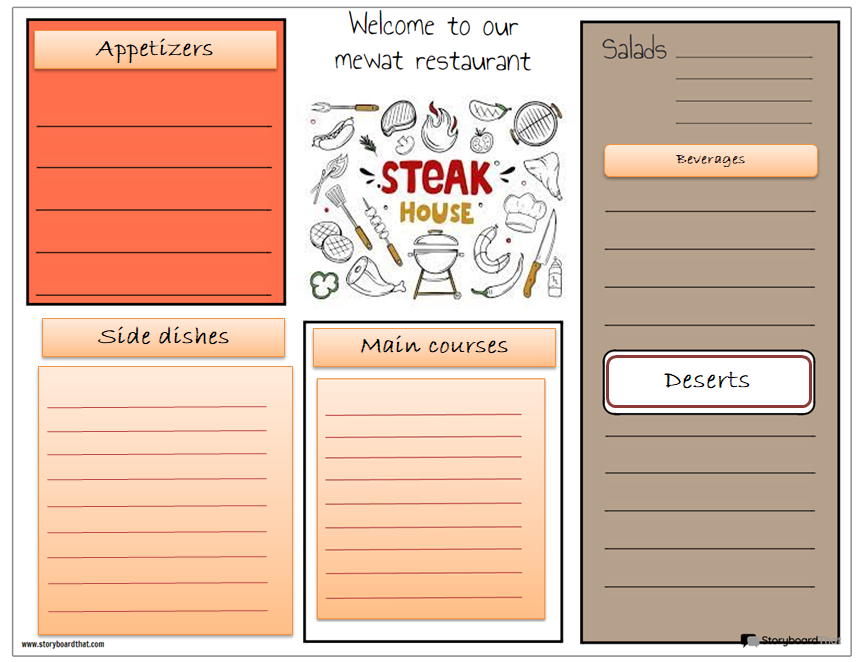 № п. п.Наименование раздела, темыВсего часовТеория часовПрактика часовФормы аттестации (контроля)1Вводная часть (приветствие, рассказ о себе, часто употребляемые фразы)211-2Airport (заполнение анкеты в самолете) + Transport (общественный транспорт + аренда авто)211Креативное задание «Агентство по аренде авто» с реквизитом и полным погружением. Ситуативное общение.3Check in and check out (Hotel)211Креативное задание «В отеле» с реквизитом и полным погружением. Ситуативное общение.4Restaurant, cafeés422Креативное задание «В ресторане» с реквизитом и полным погружением. Ситуативное общение.5Excursions211Креативное задание «Поездка в аквапарк» с реквизитом и полным погружением. Ситуативное общение.6Problems422Задание «Звонок в полицию», «Звонок в скорую», «Я увидел пожар» Начало занятий3 июня 2024Конец занятий28 июня 2024Продолжительность программы4 неделиКаникулыНе подразумеваются Количество групп1 группаВозраст учащихся и продолжительность академического часа8-12 лет: 45 мин.№ п.п.Перечень оборудования, инструментов и материаловКоличество1Парта ученическая (растущая) 42Стул ученический (растущий)43Доска маркерная14Стол учительский15Стул учительский1№ п.п.Наименование пособия, образовательного ресурсаОбласть применения1Мобильное приложение «Твоя школа» для учеников репетиторского центра «ЛОГИКА»Тренировка и заучивание слов и словосочетаний 2Авторское пособие для программы «Английский в чемодане»Отработка письменных навыков 3https://englistening.ru/ Задания по аудированию 4сервис Контур.ТолкПрактическое задание (Диалог «Бронирование номера в отеле»)5https://wordwall.net/ru (для тренировочных упражнений в качестве)6Молчанова М.А. Тренажер. Грамматика английского языка. Издательство: ВАКО, 2018.Практические упражнения для закрепления грамматических навыков7Карточки и другой раздаточный материалКреативные задания согласно программе